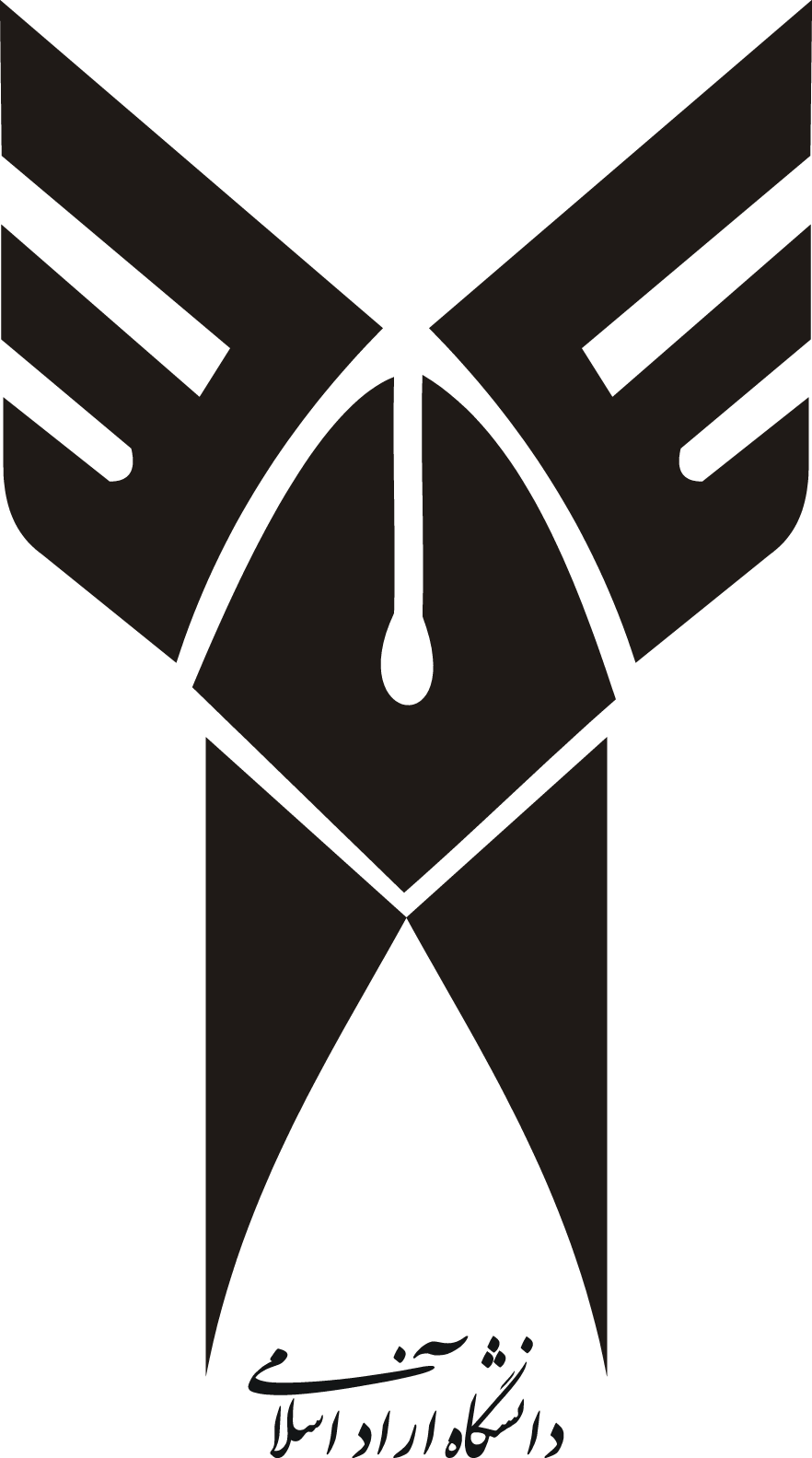 مديريت فناوری اطلاعات عنوانامنیت و مبانی تجارت الکترونیکنام استاد:نام دانشجو: